Magyarázd meg a térkép és saját tudásod alapján, milyen célok vezették a győztes hatalmakat a háború utáni európai rendezéskor!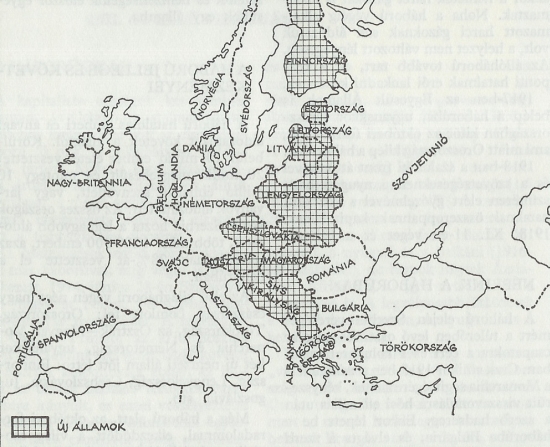 Helyezd el a következő eseményeket a táblázatban! Húzd alá azt az eseményt, mely egyértelműen a központi hatalmak sikerét jelentette!tannenbergi csata, 1. isonzói csata, 1. marnei csata, verduni vérszivattyú, Csata Gallipolinál; gorlicei áttörés; offenzíva a Somme folyónál; Ismertesd a háború okait, és közvetlen előzményeit!Mit jelentenek a következő fogalmak: anyagcsata, hátország, állóháború;Ismertesd, milyen szankciókkal súlytotta Magyarországot a trianoni békediktátum!( Térj ki minden rendelkezésre és nevezd meg az elvesztett térségeket és azt, melyik ország kapta!)Sorolj fel olyan haditechnikai újításokat, melyeket az I. világháború során alkalmaztak először!1914.1915.1916.Nyugati frontKeleti frontEgyéb